Simultaneous EquationsSolve the following simultaneous equations for x and y:-Questions including Solutions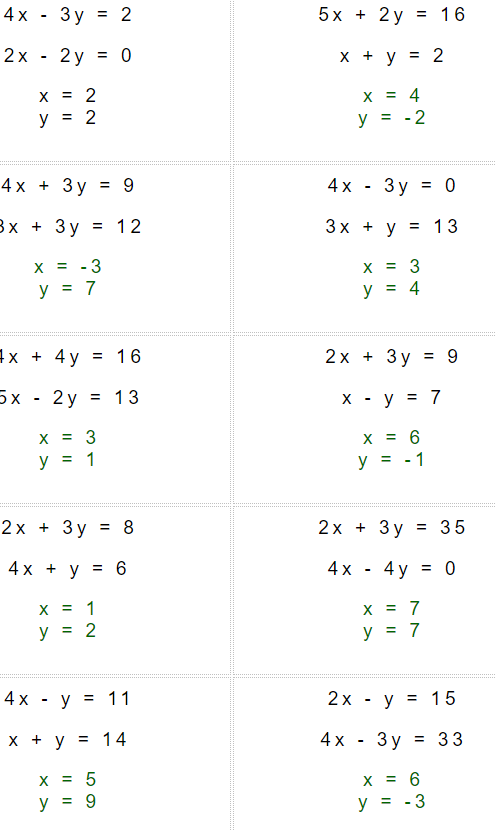 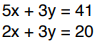 